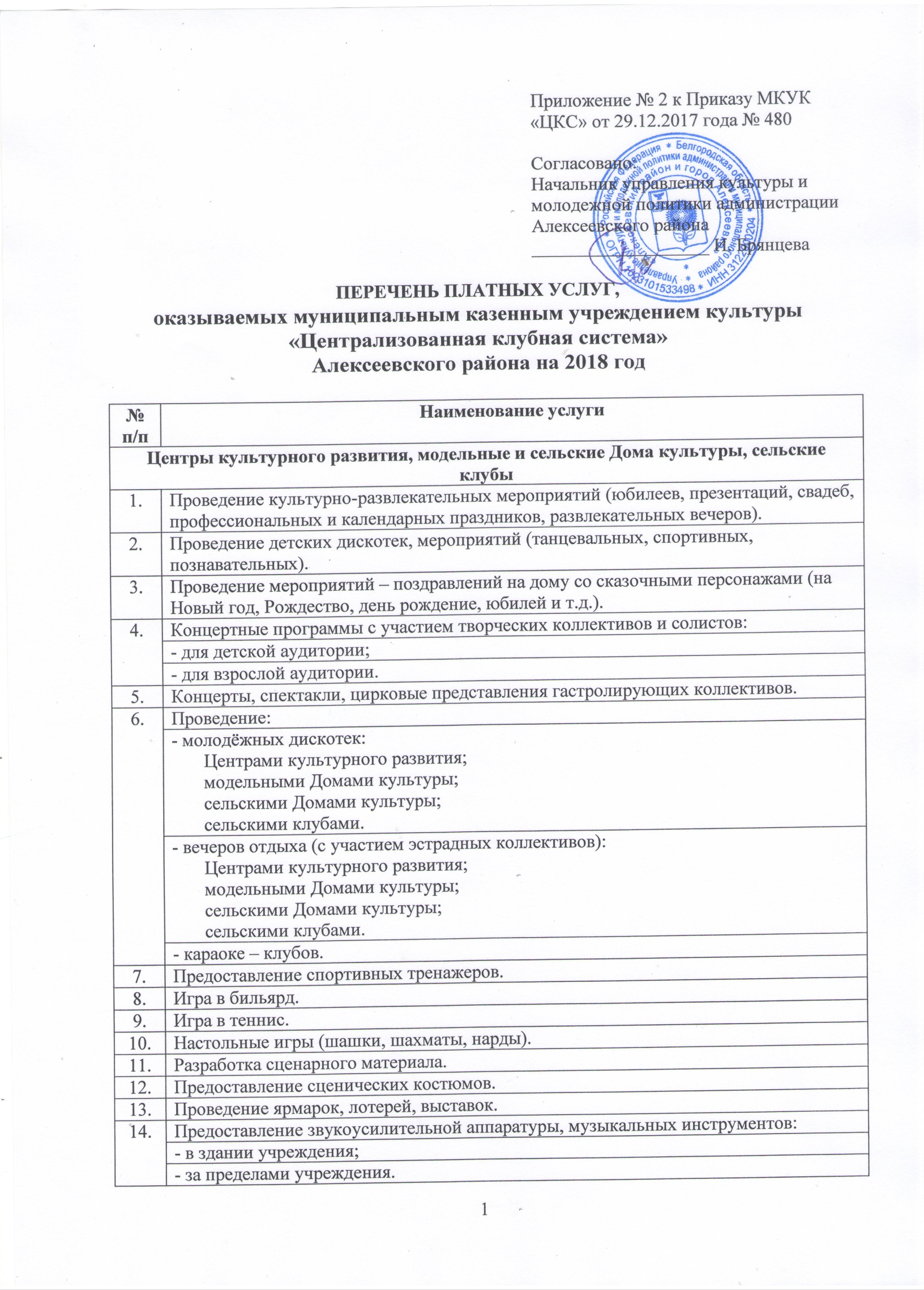 15.Предоставление зрительного зала, фойе.16.Копировально-множительные услуги.17.Запись фонограмм к праздничным, театрализованным программам; концертным номерам.18.Театрализованное сопровождение туристических экскурсий.19.Предоставление спортивного инвентаря.20.Услуги ведущегоМузеи Алексеевского районаМузеи Алексеевского района21.22.23.Проведение экскурсий.Фотографирование в музее.Видеосъемка в музее.24.Работа с документами.25.26.27.Фотографирование документов.Ксерокопия документов.Выездная экскурсияИсторико-культурный центр «Усадьба «Удеревка» СтанкевичейИсторико-культурный центр «Усадьба «Удеревка» Станкевичей28.Отдых в беседках.29.Обеспечение дровами.